DUE MONDAY 12/1! Will be checked. Name: _________________________________				Geometry ThanksgivingWho is not hungry at Thanksgiving?1) Slope of a line through (3, 4) and (2, -1) .2) Midpoint of a segment with endpoints (6, 6) and (-2, -4).3) A triangle with all different side lengths.4) The measure of an exterior angle of a triangle is equal to the sum of the linear pair and ______.5) The range for an obtuse angle, x. 6) Two lines are parallel if the consecutive interior angles are…?7) The complement of 35° is…?8) Two adjacent angles that are supplementary.9) Translations, reflections, and ___________ are called isometric transformations.10) Corresponding angles are _____ if two parallel lines are cut by a transversal.11) Slope of a line perpendicular to the line .12) The most basic building block of Geometry. 13) Two triangles are congruent if their ________sides and angles are congruent.14) The line of reflection is the __________ of the line segment with endpoints P and P’. _____ _____ _____		_____ _____ _____ _____ _____ _____   11	    3	   14		   11	   13	   2	    10 	   14	    6_____ _____ _____ _____ _____ _____ _____	_____ _____ ‘_____   7	   14	    1	    12	    13	     4        14		    3	   14	     4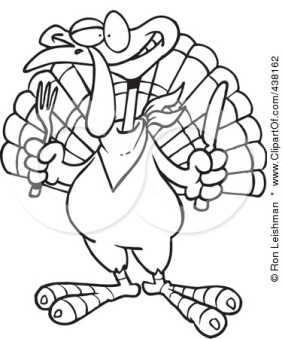 _____ _____ _____ _____ _____ _____ _____   12	   8	    2	   14	    12	     5	     6_____ _____ _____ _____ _____ _____ _____!!!!   4	   11       13	    9	     9	    14	     5Why didn’t the skeleton turkey cross the road?Directions: Solve each system of equations by using the elimination method.  If you do not know what that is, youtube search “scevola systems of equations” and skip to minute 5:50.  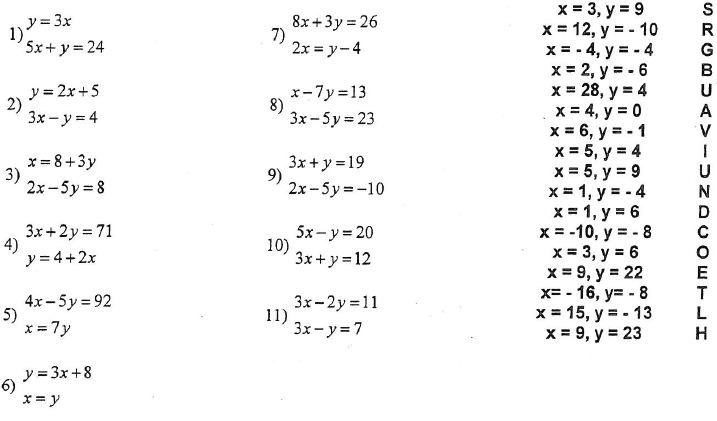 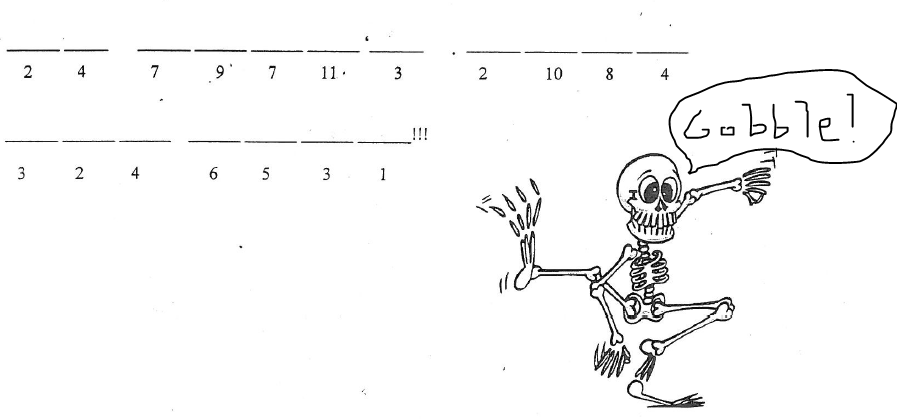 Reminder: Get this done by Monday 12/1.  Have a nice Thanksgiving!APoint N1/5B55°O(4, 5)C5PIsoscelesD90 < x < 180QVertical AnglesEPerpendicular BisectorR(2, 1)FRotationsSRemote Interior AngleGx > 90T-3/2HScaleneUCorrespondingIAdjacentV18J145°WDeductiveKCongruentXAngle BisectorLLinear PairYSupplementaryM3/2ZLine